ПЛАН И РАСПОРЕД ПРЕДАВАЊАП1, П2, ...., П15 – Предавање прво, Предавање друго, ..., Предавање петнаесто, Ч - ЧасоваПЛАН И РАСПОРЕД ВЈЕЖБИВ1, В2, ...., В15 – Вјежба прва, Вјежба друга, ..., Вјежба петнаеста, ТВ – Теоријска вјежба, ПВ – Практична вјежба, Ч - ШЕФ КАТЕДРЕ:                                                                                                                                                                            Доц. Др Александра Ђери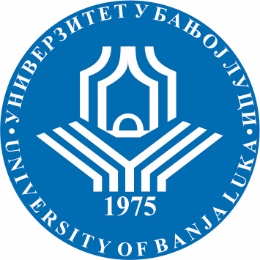 УНИВЕРЗИТЕТ У БАЊОЈ ЛУЦИМЕДИЦИНСКИ ФАКУЛТЕТКатедра за БОЛЕСТИ ЗУБАУНИВЕРЗИТЕТ У БАЊОЈ ЛУЦИМЕДИЦИНСКИ ФАКУЛТЕТКатедра за БОЛЕСТИ ЗУБАУНИВЕРЗИТЕТ У БАЊОЈ ЛУЦИМЕДИЦИНСКИ ФАКУЛТЕТКатедра за БОЛЕСТИ ЗУБАУНИВЕРЗИТЕТ У БАЊОЈ ЛУЦИМЕДИЦИНСКИ ФАКУЛТЕТКатедра за БОЛЕСТИ ЗУБАУНИВЕРЗИТЕТ У БАЊОЈ ЛУЦИМЕДИЦИНСКИ ФАКУЛТЕТКатедра за БОЛЕСТИ ЗУБАУНИВЕРЗИТЕТ У БАЊОЈ ЛУЦИМЕДИЦИНСКИ ФАКУЛТЕТКатедра за БОЛЕСТИ ЗУБА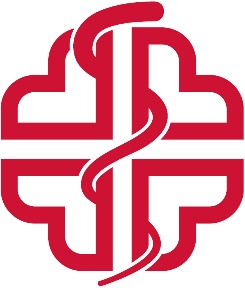 Школска годинаПредметПредметШифра предметаСтудијски програмЦиклус студијаГодина студијаСеместарСеместарБрој студенатаБрој група за вјежбе2021/2022Рестауративна одонтологијаРестауративна одонтологијастоматологијаdentalna medicina Интегрисани студијтрећачетвртаVVIIVVII10IIСедмицаПредавањеТематска јединицаДанДатумВријемеМјесто одржавањаЧНаставникIП1Увод у клиничку праксу, етика професијеУторак05.10.2021.15:00-15:45Амф. Диф-а2Доц. Др Ирена Кузмановић РадманIIП2Припрема за рестауративну процедуру – рад у ординацијиУторак12.10.2021.15:00-15:45Амф. Диф-а2Доц. Др Рената Јосиповић IIIП3Основне фазе рада у рестауративној одонтологији.Радно пољеУторак19.10.2021.15:00-15:45Амф. Диф-а.2Доц. Др Ирена Кузмановић РадманIVП4Дијагностика у рестауративној одонтологији: Специфичности анамнезе, клиничког прегледа, дијагностичких тестова,средстава и апаратуре.Уторак26.10.202115:00-15:45Амф. Диф-а.2Доц. Др Рената ЈосиповићVП5Основни гнатолошки принципи у рестауративној одонтологијиУторак02.11.2021.15:00-15:45Амф. Диф-а2Доц. Др Ирена Кузмановић РадманVIП6Реакција пулподентинског комплекса на фазе препарације И рестаурације кавитетаУторак09.11.2021.15:00-15:45Амф. Диф-а2Доц. Др Рената ЈосиповићVIIП7Реакција пулподентинског комплекса на акутни, хронични и дубоки каријес-одрамбени механизмиУторак16.11.2021.15:00-15:45Амф. Диф-а2Доц. Др Ирена Кузмановић РадманVIIIП8Дубоки квар зуба: клиничка слика, дијагноза, план терапије, индиректно прекривање пулпе: једно и вишесеансно начини извођења и средстваУторак23.11.2021.15:00-15:45Амф. Диф-а2Доц. Др Рената ЈосиповићIXП9Директно прекривање пулпе И витална ампутација (биопулпотомија): Индикације, начин извођења, зарастање пулпне ране, контрола успјеха терапије: медикаментиУторак30.11.2021.15:00-15:45Амф. Диф-а2Доц. Др Ирена Кузмановић РадманXП10Фармакодинамички принципи дјеловања средстава за стимулацију дентиногенезе:регенерација пулпе-нови аспекти И методе:будуће терапијске могућностиУторак07.12.2021.15:00-15:45Амф. Диф-а.2Доц. Др Рената ЈосиповићXIП11Минимално инвазивни захвати у рестауративној одонтологији током препарације И постављања материјала за трајне испунеУторак14.12.2021.15:00-15:45Амф. Диф-а2Доц. Др Ирена Кузмановић РадманXIIП12Примјена матрица у рестауративној одонтологији: Индикације, врсте, начини постављања И фиксирања;успостављање контакта код различитих материјалаУторак   21.12..2021.15:00-15:45Амф. Диф-а.2Доц. Др Рената ЈосиповићXIIIП13Принципи И начини ретенције код комплексних вишеповршинских кавитета за различите рестауративне технике И материјалеУторак28.12.2021.15:00-15:45Амф. Диф-а2Доц. Др Ирена Кузмановић РадманXIVП14Трауматска оштећења зуба, типови повреда зуба, етиологија, симптоматологија, дијагноза И диференцијална дијагнозаУторак04.01.2022.15:00-15:45Амф. Диф-а2Доц. Др Рената ЈосиповићСедмицаВјежбаТип вјежбеТематска јединицаДанДатумВријемеМјесто одржавањаЧСарадникIВ1П/ТВАмалгамски испуни (АИ)четвртакпетак07/08.10.2021. 12:00-13:30 08:30- 10:00Сала за болести зуба4Доц. Др Ирена Кузмановић РадманДоц. Др Рената ЈосиповићIIВ2П/ТВЕстетски испуни (ЕИ)четвртакпетак14/15.10.2021.12:00-13:30 08:30- 10:00Сала за болести зуба4Доц. Др Ирена Кузмановић РадманДоц. Др Рената ЈосиповићIIIВ3П/ТВМОД испуни (МОД)четвртакпетак21/22.10.202112:00-13:30 08:30- 10:00Сала за болести зуба4Доц. Др Ирена Кузмановић РадманДоц. Др Рената ЈосиповићIVВ4П/ТВЕстетски испуни (ЕИ)четвртакпетак28/29.10.202112:00-13:30 08:30- 10:00Сала за болести зуба4Доц. Др Ирена Кузмановић РадманДоц. Др Рената ЈосиповићVВ5П/ТВЕстетски испуни (ЕИ)четвртакпетак04/05/11.202112:00-13:30 08:30- 10:00Сала за болести зуба4Доц. Др Ирена Кузмановић РадманДоц. Др Рената ЈосиповићVIВ6П/ТВИндиректни испуничетвртакпетак11/12.11.2021.12:00-13:30 08:30- 10:00Сала за болести зуба4Доц. Др Ирена Кузмановић РадманДоц. Др Рената ЈосиповићVIIВ7П/ТВИндиректно и директно прекривање пулпе са постављањем сталног испуна (ИПП, ДПП)четвртакпетак18/19.11.202112:00-13:30 08:30- 10:00Сала за болести зуба4Доц. Др Ирена Кузмановић РадманДоц. Др Рената ЈосиповићVIIIВ8П/ТВЕстетски испуни (ЕИ)четвртакпетак25/26.11.202112:00-13:30 08:30- 10:00Сала за болести зуба4Доц. Др Ирена Кузмановић РадманДоц. Др Рената ЈосиповићIXВ9П/TВЕстетски испуни (ЕИ)четвртакпетак02/03.12.202112:00-13:30 08:30- 10:00Сала за болести зуба4Мр. Огњенка Јанковић Доц. Др Ирена Кузмановић РадманXВ10П/TВИндиректно и директно прекривање пулпе са постављањем сталног испуна (ИПП, ДППчетвртакпетак09/10.12.202112:00-13:30 08:30- 10:00Сала за болести зуба4Доц. Др Ирена Кузмановић РадманДоц. Др Рената ЈосиповићXIВ11П/TВИндиректно и директно прекривање пулпе са постављањем сталног испуна (ИПП, ДППчетвртакпетак16/17.12.202112:00-13:30 08:30- 10:00Сала за болести зуба4Доц. Др Ирена Кузмановић РадманДоц. Др Рената ЈосиповићXIIВ12П/TВЕстетски испуни (ЕИ)четвртакпетак23/24.12.2021.12:00-13:30 08:30- 10:00Сала за болести зуба4Доц. Др Ирена Кузмановић РадманДоц. Др Рената ЈосиповићXIIIВ13П/TВАмалгамски испуни (АИ)четвртакпетак    30/31.12.2021.12:00-13:30 08:30- 10:00Сала за болести зуба4Доц. Др Ирена Кузмановић РадманДоц. Др Рената ЈосиповићXIVВ14П/TВИндиректно и директно прекривање пулпе са постављањем сталног испуна (ИПП, ДППчетвртакпетак06/07.01.2022државни празник12:00-13:30 08:30- 10:00Сала за болести зуба4Доц. Др Ирена Кузмановић РадманДоц. Др Рената ЈосиповићXVВ15П/TВЕстетски испуни (ЕИ)четвртакпетак13/14.2022.12:00-13:30 08:30- 10:00Сала за болести зуба4Доц. Др Ирена Кузмановић РадманДоц. Др Рената Јосиповић